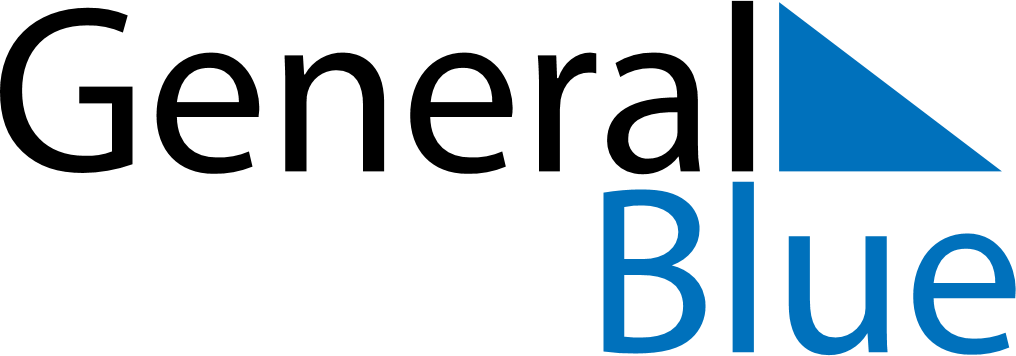 May 2024May 2024May 2024May 2024May 2024May 2024Slupsk, Pomerania, PolandSlupsk, Pomerania, PolandSlupsk, Pomerania, PolandSlupsk, Pomerania, PolandSlupsk, Pomerania, PolandSlupsk, Pomerania, PolandSunday Monday Tuesday Wednesday Thursday Friday Saturday 1 2 3 4 Sunrise: 5:13 AM Sunset: 8:24 PM Daylight: 15 hours and 11 minutes. Sunrise: 5:11 AM Sunset: 8:26 PM Daylight: 15 hours and 15 minutes. Sunrise: 5:09 AM Sunset: 8:28 PM Daylight: 15 hours and 19 minutes. Sunrise: 5:07 AM Sunset: 8:30 PM Daylight: 15 hours and 23 minutes. 5 6 7 8 9 10 11 Sunrise: 5:05 AM Sunset: 8:32 PM Daylight: 15 hours and 26 minutes. Sunrise: 5:03 AM Sunset: 8:33 PM Daylight: 15 hours and 30 minutes. Sunrise: 5:01 AM Sunset: 8:35 PM Daylight: 15 hours and 34 minutes. Sunrise: 4:59 AM Sunset: 8:37 PM Daylight: 15 hours and 38 minutes. Sunrise: 4:57 AM Sunset: 8:39 PM Daylight: 15 hours and 42 minutes. Sunrise: 4:55 AM Sunset: 8:41 PM Daylight: 15 hours and 45 minutes. Sunrise: 4:53 AM Sunset: 8:43 PM Daylight: 15 hours and 49 minutes. 12 13 14 15 16 17 18 Sunrise: 4:51 AM Sunset: 8:44 PM Daylight: 15 hours and 53 minutes. Sunrise: 4:49 AM Sunset: 8:46 PM Daylight: 15 hours and 56 minutes. Sunrise: 4:48 AM Sunset: 8:48 PM Daylight: 16 hours and 0 minutes. Sunrise: 4:46 AM Sunset: 8:50 PM Daylight: 16 hours and 3 minutes. Sunrise: 4:44 AM Sunset: 8:51 PM Daylight: 16 hours and 6 minutes. Sunrise: 4:43 AM Sunset: 8:53 PM Daylight: 16 hours and 10 minutes. Sunrise: 4:41 AM Sunset: 8:55 PM Daylight: 16 hours and 13 minutes. 19 20 21 22 23 24 25 Sunrise: 4:39 AM Sunset: 8:56 PM Daylight: 16 hours and 16 minutes. Sunrise: 4:38 AM Sunset: 8:58 PM Daylight: 16 hours and 19 minutes. Sunrise: 4:36 AM Sunset: 9:00 PM Daylight: 16 hours and 23 minutes. Sunrise: 4:35 AM Sunset: 9:01 PM Daylight: 16 hours and 26 minutes. Sunrise: 4:34 AM Sunset: 9:03 PM Daylight: 16 hours and 29 minutes. Sunrise: 4:32 AM Sunset: 9:04 PM Daylight: 16 hours and 31 minutes. Sunrise: 4:31 AM Sunset: 9:06 PM Daylight: 16 hours and 34 minutes. 26 27 28 29 30 31 Sunrise: 4:30 AM Sunset: 9:07 PM Daylight: 16 hours and 37 minutes. Sunrise: 4:28 AM Sunset: 9:09 PM Daylight: 16 hours and 40 minutes. Sunrise: 4:27 AM Sunset: 9:10 PM Daylight: 16 hours and 42 minutes. Sunrise: 4:26 AM Sunset: 9:11 PM Daylight: 16 hours and 45 minutes. Sunrise: 4:25 AM Sunset: 9:13 PM Daylight: 16 hours and 47 minutes. Sunrise: 4:24 AM Sunset: 9:14 PM Daylight: 16 hours and 50 minutes. 